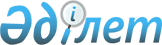 Алматы облысы Жамбыл ауданы әкімдігінің 2018 жылғы 20 қыркүйектегі "Жамбыл ауданы бойынша мектепке дейінгі тәрбие мен оқытуға мемлекеттік білім беру тапсырысын, ата-ана төлемақысының мөлшерін бекіту туралы" № 421 қаулысының күші жойылды деп тану туралыАлматы облысы Жамбыл ауданы әкімдігінің 2022 жылғы 20 қаңтардағы № 17 қаулысы. Қазақстан Республикасының Әділет министрлігінде 2022 жылы 24 қаңтарда № 26617 болып тіркелді
      "Құқықтық актілер туралы" Қазақстан Республикасы Заңының 27-бабына сәйкес, Жамбыл ауданының әкімдігі ҚАУЛЫ ЕТЕДІ:
      1. Алматы облысы Жамбыл ауданы әкімдігінің 2018 жылғы 20 қыркүйектегі "Жамбыл ауданы бойынша мектепке дейінгі тәрбие мен оқытуға мемлекеттік білім беру тапсырысын, ата-ана төлемақысының мөлшерін бекіту туралы" № 421 қаулысының (Нормативтік құқықтық актілерді мемлекеттік тіркеу тізілімінде № 4866 болып тіркелген) күші жойылды деп танылсын.
      2. Осы қаулының орындалуын бақылау аудан әкімінің орынбасары А. Қамбарұлына жүктелсін.
      3. Осы қаулы оның алғашқы ресми жарияланған күнінен бастап қолданысқа енгізіледі.
					© 2012. Қазақстан Республикасы Әділет министрлігінің «Қазақстан Республикасының Заңнама және құқықтық ақпарат институты» ШЖҚ РМК
				
      Жамбыл ауданы әкімі

Н. Ертас
